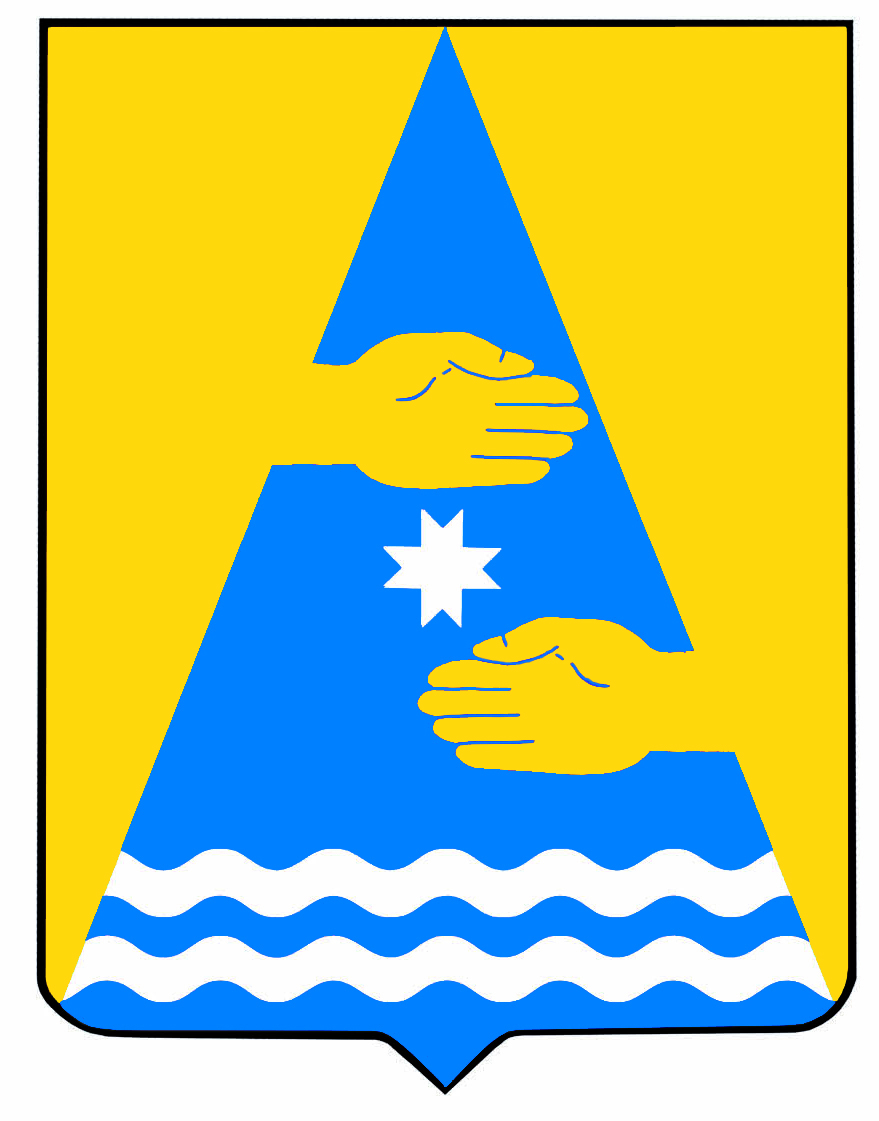 АДМИНИСТРАЦИЯ МУНИЦИПАЛЬНОГО ОБРАЗОВАНИЯ "ТАРАСОВСКОЕ»П О С Т А Н О В Л Е Н И Е25.01.2018			                 Тарасово                                        		   № 4/1О Плане противодействия коррупции в органах местного самоуправлениямуниципального образования «Тарасовское» на 2018 год         Во исполнении Указа Президента РФ от 11 апреля 2014 года № 226 «О национальном плане противодействия коррупции на 2014-2015 годы», Закона Удмуртской Республики от 20 сентября 2007 года № 55-РЗ «О мерах по противодействию коррупционным проявлениям в Удмуртской Республике и  руководствуясь  Уставом муниципального образования «Тарасовское», администрация муниципального образования «Тарасовское», п о с т а н о в л я е т:1.  Утвердить прилагаемый План противодействия коррупции в органах местного самоуправления муниципального образования «Тарасовское» на 2018 год.2.    Контроль за исполнением постановления оставляю за собой.Глава                                                                                                                      А.Л.МокрушинПриложение                                                                                                                                                                                                        К постановлению администрации                                                                                                                                                                                                           МО «Тарасовское»                                                                                                                                                                                                          от 25.01.2018 г.  № 4/1План противодействия коррупции в органах местного самоуправления муниципального образования «Тарасовское» на 2018год№п/пНаименование мероприятияСрок исполненияОтветственныйПримечание12345Мероприятия по правовому и методическому обеспечению противодействия коррупции.Мероприятия по правовому и методическому обеспечению противодействия коррупции.Мероприятия по правовому и методическому обеспечению противодействия коррупции.Мероприятия по правовому и методическому обеспечению противодействия коррупции.Мероприятия по правовому и методическому обеспечению противодействия коррупции.1.1.Дальнейшее совершенствование нормативно-правовой базы МО «Тарасовское» обеспечивающее  противодействие коррупции и осуществление контроля за исполнением муниципальных нормативных правовых актов; административных регламентов исполнения муниципальных функций и административных регламентов предоставления муниципальных услуг  постоянноГлава поселения1.2.Обобщение изложенных в актах прокурорского реагирования нарушений законодательства о муниципальной службе, а также выявленных факторов коррупциогенности в муниципальных правовых актах.постоянноСпециалист администрации1.3.Проведение антикоррупционной экспертизы нормативных правовых актов Совета депутатов, Главы муниципального образования и  Администрации МО «Тарасовское».ежеквартальноУполномоченный орган1.4.Организация проведения независимой антикоррупционной экспертизы нормативных правовых актовежеквартальноСпециалист администрации1.5.Организация взаимодействия органов местного самоуправления с Прокуратурой Сарапульского района по проведению антикоррупционной проверки нормативно-правовых актов и их проектовДо 1 августа 2018 г.Глава поселения1.6.Размещение на официальном сайте в сети Интернет методических материалов и правовой информации по противодействию коррупции.ПостоянноСпециалист администрацииМероприятия по совершенствованию муниципального управления в целях предупреждения коррупцииМероприятия по совершенствованию муниципального управления в целях предупреждения коррупцииМероприятия по совершенствованию муниципального управления в целях предупреждения коррупцииМероприятия по совершенствованию муниципального управления в целях предупреждения коррупцииМероприятия по совершенствованию муниципального управления в целях предупреждения коррупции2.1.Участие в судебном разрешении споров по предоставлению муниципальных услуг, обжалованию муниципальных нормативных актов, регулирующих предоставление муниципальных услуг, действий (бездействия) должностных лиц органов местного самоуправления.По мере необходимостиГлава поселения2.2.Осуществление контроля за полнотой и своевременностью информирования населения о деятельности органов местного самоуправления на официальном сайте  в сети Интернет.ЕжемесячноСпециалист администрацииОрганизация мониторинга эффективности противодействия коррупции.Организация мониторинга эффективности противодействия коррупции.Организация мониторинга эффективности противодействия коррупции.Организация мониторинга эффективности противодействия коррупции.Организация мониторинга эффективности противодействия коррупции.3.1.Проведение анализа обращений, поступивших от граждан и юридических лиц, в целях выявления информации о фактах коррупции со стороны муниципальных служащих и о ненадлежащем рассмотрении обращений.постоянноУполномоченный орган3.2.Организация и проведение мониторинга состояния и эффективности противодействия коррупции (антикоррупционном мониторинге) в Сарапульском районе.1 раз в полугодиеГлава поселения3.3.Осуществление мониторинга по информационному наполнению раздела «Противодействие коррупции» официального сайта в сети ИнтернетежеквартальноСпециалист администрацииВнедрение антикоррупционных механизмов в систему кадровой работыВнедрение антикоррупционных механизмов в систему кадровой работыВнедрение антикоррупционных механизмов в систему кадровой работыВнедрение антикоррупционных механизмов в систему кадровой работыВнедрение антикоррупционных механизмов в систему кадровой работы4.1.Организация и проведение выборочных проверок соблюдения муниципальными служащими обязанностей, ограничений, запретов и требований к служебному поведению.По мере необходимостиУполномоченный орган4.2.Организация и проведение служебных проверок  по фактам нарушения служебной дисциплины работниками органов местного самоуправления. По мере необходимостиГлава поселения4.3.Формирование и организация работы с кадровым резервом для замещения вакантных должностей муниципальной службы в органах местного самоуправления, в том числе должностей, связанных с повышенным риском возникновения коррупции.По отдельному плануГлава поселения4.4.Своевременное размещение на официальном сайте в сети Интернет сведений о доходах и имущественных обязательствах муниципальных служащих и членов их семей, а так же сведений о расходах.Ежегодно к 1 июня Специалист администрацииРеализация антикоррупционных механизмов в сфере управления муниципальной собственностьюРеализация антикоррупционных механизмов в сфере управления муниципальной собственностьюРеализация антикоррупционных механизмов в сфере управления муниципальной собственностьюРеализация антикоррупционных механизмов в сфере управления муниципальной собственностьюРеализация антикоррупционных механизмов в сфере управления муниципальной собственностью5.4.Проведение мониторинга работы глав МО-поселений и техников по землеустройству в МО-поселений по работе с землей и муниципальной собственностью.ЕжеквартальноУполномоченный органРеализация антикоррупционных механизмов в бюджетной сфереРеализация антикоррупционных механизмов в бюджетной сфереРеализация антикоррупционных механизмов в бюджетной сфереРеализация антикоррупционных механизмов в бюджетной сфереРеализация антикоррупционных механизмов в бюджетной сфере6.1.Повышение эффективности осуществления закупок товаров, работ, услуг для муниципальных нужд  обеспечения гласности и прозрачности осуществления закупок для муниципальных нужд:1) обеспечение объективности при рассмотрении, сопоставлении и оценке заявок на участие в конкурентных способах определения поставщиков (подрядчиков, исполнителей);2) соблюдение принципов публичности, прозрачности, конкурентности, равных условий участников при осуществлении закупок;3) обеспечение функционирования системы контроля начальных максимальных цен контракта при осуществлении закупок.ПостоянноУполномоченный орган6.2.Проверка целевого и эффективного использования бюджетных средств, выделенных органам местного самоуправления, муниципальным учреждениям, в том числе использования субсидии, представленной на иные цели.ПостоянноУполномоченный орган6.3.Проведение мониторинга исполнения бюджетов, работы с доходами от имущества и земли в органах местного самоуправления.ЕжеквартальноУполномоченный органОрганизация взаимодействия с общественными организациями, СМИ, населением муниципального образованияОрганизация взаимодействия с общественными организациями, СМИ, населением муниципального образованияОрганизация взаимодействия с общественными организациями, СМИ, населением муниципального образованияОрганизация взаимодействия с общественными организациями, СМИ, населением муниципального образованияОрганизация взаимодействия с общественными организациями, СМИ, населением муниципального образования7.1.Проведение мероприятий по формированию у муниципальных служащих антикоррупционного мировоззрения, в том числе негативного отношения к дарению подарков муниципальным служащим в связи с их должностным положением или в связи с исполнением ими служебных обязанностей. Каждый факт коррупции в органах местного самоуправления освещать в средствах массовой информации.ПостоянноУполномоченный орган7.2.Опубликование в средствах массовой информации и на официальном сайте Сарапульского района в сети Интернет информационно-аналитических материалов о реализации в муниципальном образовании антикоррупционной политики.ПостоянноСпециалист администрации7.3.Обеспечение доступности граждан и организаций к информации о деятельности органов местного самоуправления  в сфере противодействия коррупции в соответствии с требованиями Федерального закона от 9 февраля 2009 года № 8-ФЗ «Об обеспечение доступа к информации о деятельности государственных органов и органов местного самоуправления» путем ее размещения в сети Интернет и на официальном сайте Сарапульского района.ПостоянноСпециалист администрацииОрганизационные мероприятияОрганизационные мероприятияОрганизационные мероприятияОрганизационные мероприятияОрганизационные мероприятия8.1.Организация контроля за корректировкой и выполнением плана мероприятий по противодействию коррупции и муниципальной программы.ЕжеквартальноГлава поселения8.2.Обеспечение работы Комиссии по соблюдению требований к служебному поведению  и урегулированию конфликта интересов.По плану работы комиссииГлава поселения8.3.Обеспечение деятельности Совета при Главе МО «Тарасовское» по противодействию коррупции.По отдельному плануЗаместитель Главы МО